CONVEGNO 2024LA CRISI DEL SISTEMA FAMILIARESeparazioni distruttive: conflittualità e rischio psicologico25 MAGGIO 2024evento gratuito in presenza dalle 9.30 alle 18.00presso il Grand Hotel Adriatico - via Maso Finiguerra, 9 - FirenzeNel fallimento dell’unione di una coppia la mancata elaborazione della separazione e dell’assunzione delle reciproche responsabilità può dar avvio ad uno stato di conflitto in cui, oltre al “nemico” – l’altro, un tempo oggetto d’amore – le ripercussioni ricadono sull’anello debole dell’intero sistema: i figli.Spesso, infatti, quando la “coppia scoppia” il figlio diventa l’arma impropria da usare contro il coniuge, poiché. indotto a schierarsi dalla parte di chi, artatamente, ne ha saputo raccogliere i favori manipolando la sua mente fragile e/o forzando l’animo sensibile – nei casi estremi terrorizzandolo – facendogli percorrere un imbuto a senso unico, dunque senza possibilità di scelta.In questo gioco al massacro, in cui nessuno vince ma, al contrario, tutti perdono, gli scenari possono estendersi ben oltre la più fervida fantasia, e se nella migliore delle ipotesi lasciano ferite rimarginabili in poco tempo, in altre, queste, rimangono sempre aperte, poiché basta un non nulla per farle sanguinare.In tale complessità, dove genitori, nonni, zii e amici sono schierati in due unità ben distinte, una parte rilevante viene assunta dalle figure coinvolte in fasi diverse del percorso in qualità di difesa/ di di CTP/CTU/CT ausiliario psicologico del Giudice: cioè gli Psicologi forensi e/o lo Psichiatra; i “facilitatori” sociali, ossia: gli Assistenti sociali.A questo punto ci si chiede se sia ipotizzabile, oltre alle figure canoniche, l’inserimento istituzionale anche del consu- lente grafologo specializzato in grafologia familiare. Se sì, quale può essere il suo contributo? Ossia, cosa può dire in aggiunta a quanto rileva già lo psicologo? Affianca lo psicologo o il Giudice/Pubblico ministero? E in ultimo: sono sufficienti le competenze grafologiche o si rendono necessarie anche altre conoscenze?Lo scopo del convegno è dunque di dare voce ad ognuna delle figure poc’anzi elencate, grafologo compreso, con l’obiettivo di far parlare oltre il ruolo anche la persona che sta dietro al professionista, con i suoi dubbi, valutazioni e perplessità, proposte e soluzioni, le cui valutazioni e decisioni incidono in modo profondo nella vita degli attori princi- pali: la coppia genitoriale e i suoi figli.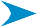 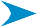 PROGRAMMA:09,00 – 09,30	Arrivo e accreditamenti09,30 – 09,45	Saluti del presidente AGI	Guglielmo Incerti Caselli 09,45 – 10,00	Presentazione e inizio dei lavori Dott. Roberto Bartolini 10,00 – 10,45	L’avvocato	Avv. Irene Ciani10,45 – 11,30	Il Giudice	Ill.ma Dott.ssa Clelia De Silvestro 11,30 – 11,45	Pausa11,45 – 12,30	La Psicologa	Prof.ssa Monia Vanni 12,30 – 13,15	L’Assistente Sociale	Da confermare13,15 – 14,30	Pausa pranzo14,30 – 16,00	Il caso:	Il Diario di Giulia. Commento interdisciplinare del caso giudiziario16,00 – 16,15	Pausa16,15 – 17,15	Il parere grafologico	Dott. Roberto Bartolini 17,15 – 18,00	Domande dal pubblico18,00	Chiusura dei lavoriRELATORI e TEMATICHENell’ordine si susseguiranno i professionisti che presenteranno le seguenti tematicheL’Avvocato: Dott.ssa Irene Ciani. Presidente della camera minorile di Pesaro Urbino; Referente AIAF; Docente Università di Urbino Master in psicologia giuridica.L’ appuntamento in studio, l’ accoglienza del coniuge/genitore: l’ ascolto, le valutazioni del “riferito”, l’ urgenza nei casi di violenza domestica, la gestione dell’ ansia (della rabbia) della paura della persona seduta davanti a te, l’esame del caso, le decisioni da prendere, le domande “come tutelare i minori” (a volte) anche dal genitore proprio cliente?: azioni giurisdizionali o invii alla mediazione familiare? il suggerimento del preliminare o contestuale invio al terapeuta, fu- turo CTP (e al grafologo ?) per la consapevolezza delle decisioni azioni (e reazioni) legali; la “strategia difensiva”, la scrittura dell’ atto giudiziario, si forma il fascicolo, si ricorre al Tribunale. (Quale Tribunale?) Breve descrizioni sulle competenze Tribunale dei Minori, Tribunale della Famiglia, Procura, Giudice Tutelare.Il Magistrato: Clelia De Silvestro. Giudice presso il Tribunale per i Minorenni delle Marche con funzioni civili e penali, magistrato di sorveglianza e giudice del dibattimento penale. Già giudice in materia di separazione e divorzio presso il Tribunale Ordinario.La lettura degli atti. LA CONVOCAZIONE delle parti, L’ UDIENZA.CENNI AGLI ISTITUTI GIURIDICI: La tutela del minore nella separazione conflittuale / che cos’ è la responsabilità genitoriale / l’affidamento familiare ed extrafamiliare / valutazione dell’idoneità genitoriale / quando occorre ricorrere alla consulenza di esperti? descrizione del QUESITO demandato al Consulente Tecnico del Giudice.L’ invio al Servizio Sociale. Quando si allontana un minore? Lo stato di abbandono, la dichiarazione di adottabilità. LA DECISIONE(appello / reclamo)L’ ESECUZIONE dei provvedimenti relativi ai minori - l’ausilio delle forze dell’ordineLo Psicologo: Prof.ssa Monia Vanni Professore Associato di Psicologia Sociale -Università di Perugia. Docente di Psicologia della Devianza e Criminologia - Università di Urbino. Esperta in psicologia giuridica.La consulenza/ supporto prima del percorso giudiziario, la restituzione all’ avvocato.La consulenza nel procedimento giudiziario / la redazione del progetto di intervento sulla genitorialità, la restituzione al giudice. I fattori di rischio psicologico; IL RIFIUTO del genitore, il rifiuto del minore, cosa fare? strumenti e valutazioni.L’ Assistente Sociale: Relatore da confermareQuando interviene il Servizio Sociale per la tutela minorile? L’ accesso diretto dell’utente, l’obbligo di segnalazione. L’ incarico della Magistratura.Il Consulente grafologo: Dott. Roberto Bartolini, Grafologo, componente del dipartimento evolutivo-familiare A.G.I., Psicologo clinico, Mediatore.La grafologia come potenziale supporto per le valutazioni in ambito familiare.“Il grafologo professionista è in grado di cogliere anche gli aspetti latenti del carattere di una persona da una grafia tracciandone un profilo”.Max Pulver (1889-1952) che afferma “la scrittura cosciente è un disegno inconscio, disegno di sé, autoritratto”. “Grazie all’analisi del tracciato grafico si può dunque tentare di evitare che un’emozione repressa per troppo tempo, un malessere tenuto silente troppo a lungo si tramuti in un agito con conseguenze talvolta anche irrimediabili”.Durata del convegno: 7 oreCrediti: 7 crediti formativiPer partecipare al seminario è necessario essere soci AGI ordinari, tesserati o studenti di scuole riconosciute AGI ed essere in regola con il versamento della relativa quota associativa per l’anno in corso (rispettivamente: 130 euro, 50 euro e 25 euro per gli studenti).Iscrizioni: tramite DUIInformazioni: e-mail: agiautocertificazioni@gmail.com - sito internet: www.aginazionale.itAttenzione: Compilare la dichiarazione di impegno alla riservatezza che potete scaricare nell’area modulistica del sito e inviarla a: agiautocertificazioni@gmail.com